Eighty Sixth AnnualGeneral Pulaski Memorial Parade BanquetFriday, September 22nd, 2023 at 6:30 PMTHE VENETIAN546 RIVER DRIVEGARFIELD, NEW JERSEY ~ 07026Tel: 973-546-2250For more information about the Banquet and to reserve a ticket/table, please contact: 
Heidi J. Kopala 908-665-9672 / jadziaheidipulaski@gmail.comAleksandra Adamczyk  (973) 699-4035 / paradenews1@gmail.comEmilia Kopala (908) 656-5167 / emilia.konopko@tlen.pl~   ~   ~   ~   ~   ~   ~   ~   ~   ~   ~   ~   ~   ~   ~   ~   ~   ~   ~   ~   ~   ~   ~   ~   ~   ~   ~   ~   ~   ~   ~2023 Banquet Contingent Presentation InformationProper Attire for the BanquetContingent Marshals: Male: Black Tuxedo/Suit & sash		Female: Evening Gown & sashMiss Polonia , Jr. & Little Miss Polonia: Long white gown (NO BLACK), sash & crownIMPORTANT Contingent Presentation Rehearsal Information:ALL Contingent Marshals and Miss Polonia MUST arrive at The Venetian by no later than 4:00 pm SHARP for rehearsal.  Rehearsal will in a side room off of the Main Ballroom.  Please note that if you are late you may not be able to enjoy the cocktail hour.* * * Please Make Sure To Be On Time. * * *Need a Marshal/Miss Polonia sash? Call Krystyna Stefanick from Design by Krystyna, Inc. (formerly Krys Clothing) at (561) 228-4052 or email her at kryscloth1@comcast.net.Need a crown for your Miss Polonia?  Try Rhinestone Jewelry: http://www.rhinestonejewelry.com.  We have used both companies in the past and were very pleased with their products.For more information about the Contingent Presentation, please contact: 
Jennifer M. Costa (732) 925-4382 / jcostapulaski@gmail.comEmilia Kopala (908) 656-5167 / emilia.konopko@tlen.pl Monika Niebrzydowski  (917) 207-4872 /  monika.nski@gmail.comTHE General Pulaski Memorial Parade Committee, Inc.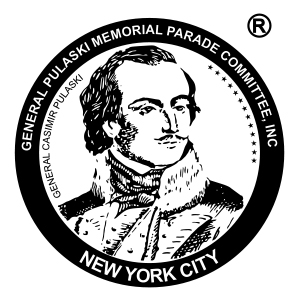 2023 Miss Polonia/Marshal Contingent Presentation FormThe following information is required for the presentation of your contingent at the Pulaski Parade Banquet. (PRINT or TYPE on this form). Please complete and return this form on or BEFORE September 1, 2023  to:Emilia Kopala  Phone: (908) 656-5167  E-Mail: emilia.konopko@tlen.pl  For Contingent’s with no Miss Polonia, your Marshal must be escorted during the presentation.
Please indicate who this will be in the area noted above.AGAIN for 2023 the Banquet presentation we will not include a full detailed biography of the Contingent Marshal, Miss Polonia and Jr. Miss Polonia.  If your organization would like to include their biography in the Banquet Journal, please contact Richard Zawisny for more information at (718) 499-0026 or e-mail at pulaski_parade@verizon.net.The 2023 Banquet Journal ad prices are as follows: Platinum/Anniv. Page  $1,500 Gold Page		$750 Silver Page		$500Full Page-Color		$250Full Page-B&W		$175Half (½) Page		$125Quarter (¼) Page	 $100Listing BW Name Only  $50.00Contingent & Contact PersonContingent & Contact PersonContingent & Contact PersonContingent & Contact PersonContingent & Contact PersonContingent Name:Contingent Name:Contact Person:Contact Person:E-Mail:Phone #:Contingent MarshalContingent MarshalContingent MarshalContingent MarshalContingent MarshalContingent MarshalName:Name:E-Mail:N/AN/AN/APhone #:If not escorted by Miss Polonia, 
please note name & relation here:If not escorted by Miss Polonia, 
please note name & relation here:If not escorted by Miss Polonia, 
please note name & relation here:Miss PoloniaMiss PoloniaMiss PoloniaMiss PoloniaMiss PoloniaMiss PoloniaMiss PoloniaName:Name:Age:Parents of:Parents of:E-Mail:Phone #:Jr. Miss PoloniaJr. Miss PoloniaJr. Miss PoloniaJr. Miss PoloniaJr. Miss PoloniaJr. Miss PoloniaJr. Miss PoloniaName:Name:Age:Parents of:Parents of:E-Mail:Phone #:Little Miss PoloniaLittle Miss PoloniaLittle Miss PoloniaLittle Miss PoloniaLittle Miss PoloniaLittle Miss PoloniaLittle Miss PoloniaName:Name:Age:Parents of:Parents of:E-Mail:Phone #: